ДУА “Пагост-Загародская сярэдняя школа імя славянскіх асветнікаў Кірыла і Мяфодзія”  Пінскага раёнаАўтар: Мелюх Таццяна Мікалаеўна, настаўнік пачатковых класаў вышэйшай кваліфікацыйнай катэгорыіТэма: Знакі “ + ”, “ – ”, “ = ”Мэта: плануецца, што ў канцы ўрока вучні будуць распазнаваць знакі “ + ”, “ – ”, “ = ”.Задачы:пазнаёміць са знакамі “ + ”, “ – ”, “ = ”;Фарміраваць уменне чытаць і запісваць лікавыя выразы і роўнасці, якія адпавядаюць практычным дзеянням з наглядным матэрыялам;вучыць пісаць знакі “ + ”, “ – ”, “ = ”;развіваць уменне ўстанаўліваць заканамернасць у размяшчэнні прадметаў;садзейнічаць выхаванню ўзаемадапамогі.Абсталяванне: вучэбны дапаможнік “Матэматыка 1 кл.” 1 ч.(Г.Л.Мураўёва, М.А.Урбан); рабочы сшытак да дапаможніка “Матэматыка 1 кл” 1 ч.; набор геаметрычных фігур; карткі з лічбамі і знакамі дзеянняў; наглядны матэрыял.Ход урокаІ Арганізацыйны момант.Урок бадзёра пачынаем.Я вам поспехаў жадаю! Добра будзем працаваць,Веды будзем здабываць!ІІ Актуалізацыя ведаў і навыкаў навучэнцаў.Спачатку вучні лічаць расліны ў прамым і адваротным парадку.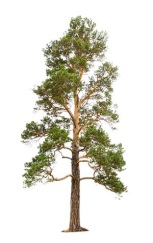 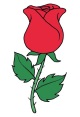 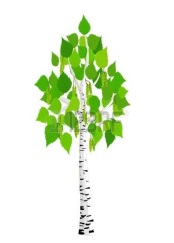 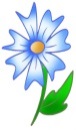 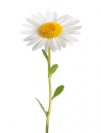 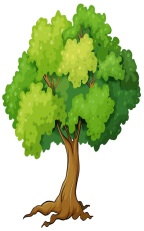 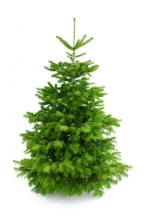 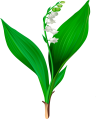 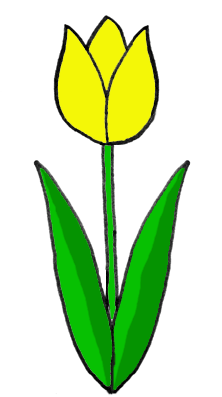 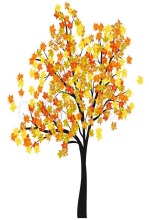 Колькі ўсяго раслін размешчана на дошцы?На якія групы можна іх разбіць? (Дрэвы і кветкі.)Колькі дрэў? Колькі кветак?Што стаіць на першым месцы, на другім?На якім месцы стаіць дуб?Якая кветка стаіць перад дубам? На якім месцы?Якое дрэва злева ад васілька? Якая кветка справа ад васілька?Як расліны адлюстроўваюць пару года восень? Абгрунтуйце свой адказ.Рубрыка “Цікава ведаць”.Увосень унутры дрэў перастае кіпець праца, і хларафіла (пігмент, які дае лістам зялёны колер) становіцца менш. З-за таго, што вакол халадае, але яшчэ застаецца шмат яркага святла, гэты пігмент пачынае разбурацца, саступаючы месца іншым колерам. У пахмурныя дні дрэвы даўжэй стаяць зялёнымі, а сонечная восень хутка перафарбоўвае лісце ў жоўты і іншыя колеры. Змена колеру паказвае, што лісце паступова рыхтуецца да таго, каб апасці.Вусны лік1)Вучні ўстанаўліваюць заканамернасць і размалёўваюць фігуры. 2)Гульня “Увага”.Вучні разглядваюць  домікі і робяць вывад: аднолькавыя яны ці розныя.3)Гульнёвае заданне “У магазіне”.Работа праходзіць у парах. Першаму варыянту раздаюцца карцінкі каўбасы і малака, а другому – шакаладкі і пірожанага.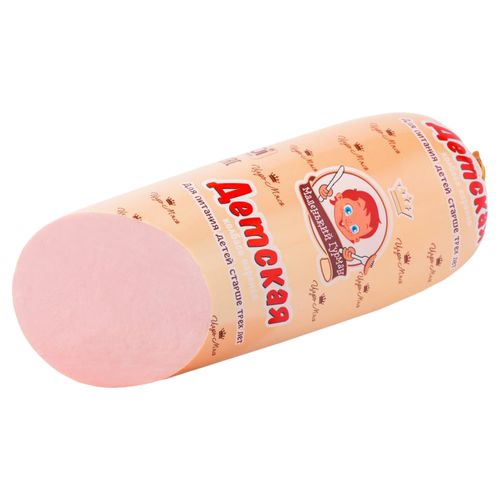 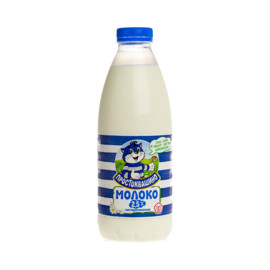 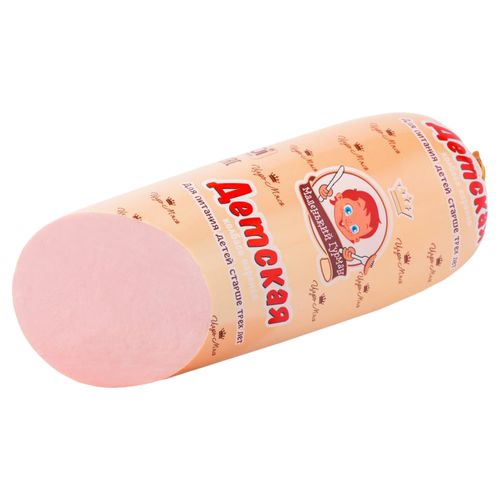 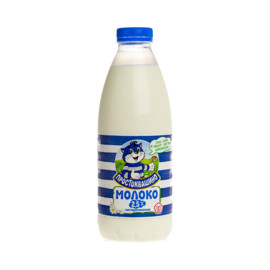 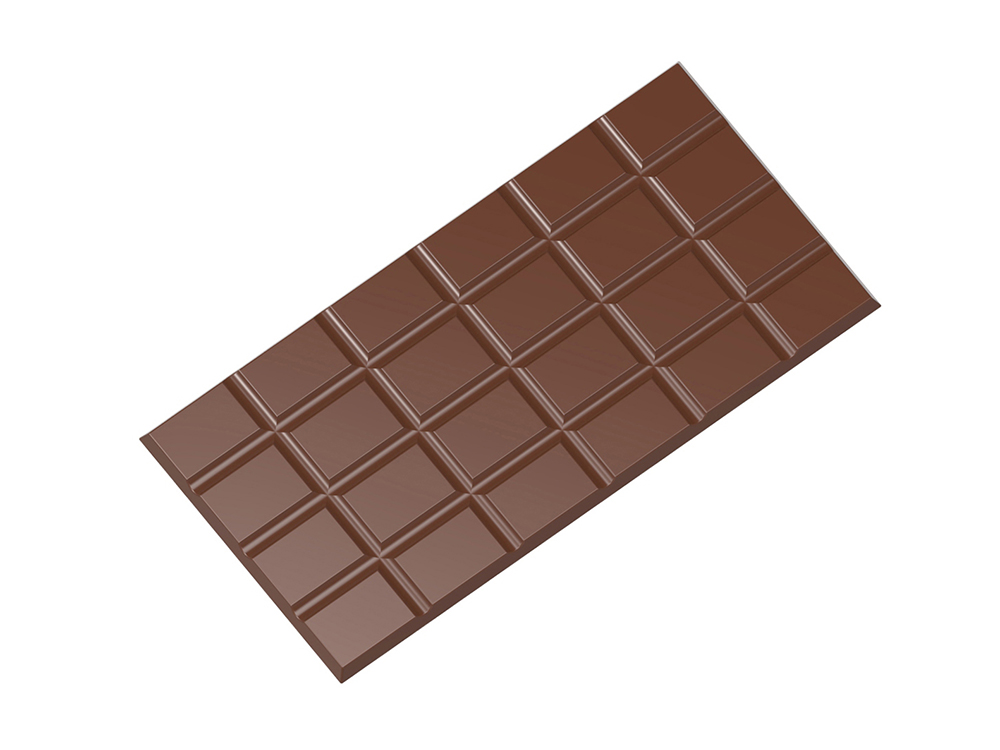 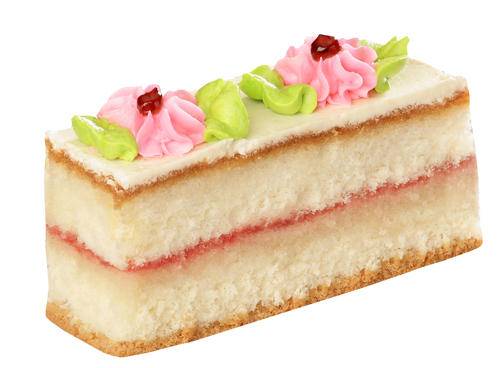 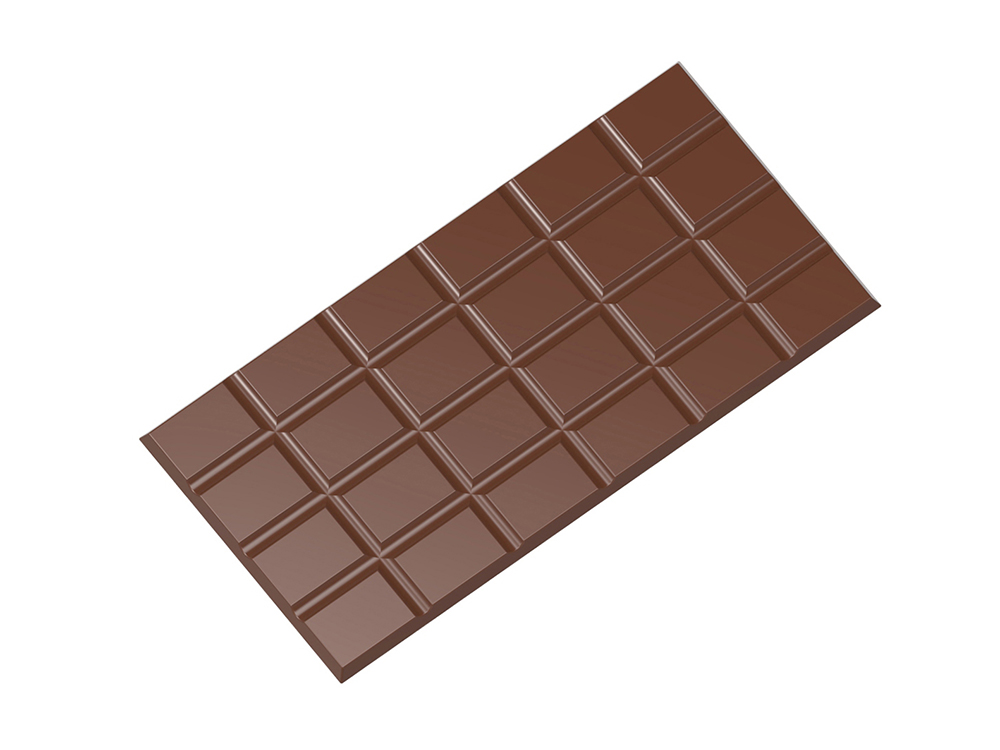 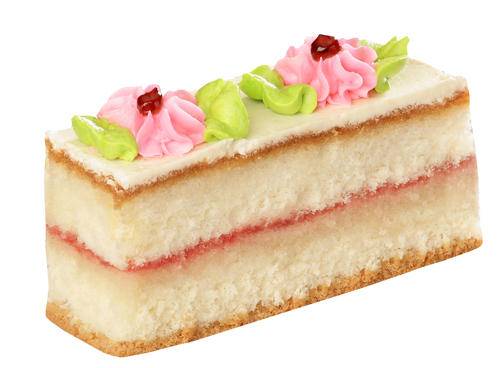 Настаўнік: Усе прадукты памясцілі ў адну сумку. Як другімі словамі можна назваць выкананае дзеянне? (Аб’яднаць, скласці…) 4) Гульня “Цягнік”.Да дошкі выходзіць адзін вучань. Астатнія вучні на месцах кладуць адну палачку на парту і выбіраюць картку з лічбай 1. Затым выходзіць да дошкі яшчэ адзін вучань, які становіцца за першым і кладзе яму на плячо руку.Колькі вучняў каля дошкі?Колькі яшчэ палачак вам трэба пакласці на парту?Колькі стала палачак?Як атрымаўся лік 2? (Адзін вучань + яшчэ адзін, адна палачка + яшчэ адна.)Настаўнік: На матэматычнай мове гавораць так: “Да аднаго дадаць адзін, атрымаецца два”. (1 + 1 = 2, дэманструецца на дошцы.)Наш цягнік складаецца з двух вагончыкаў. Адзін вагон трэба адчапіць і адправіць на рамонт. Колькі вагончыкаў засталося?Іх стала больш або менш? На колькі?Настаўнік: На матэматычнай мове гавораць так: “Ад двух адняць адзін атрымаецца адзін”. (2 – 1 = 1, дэманструецца на дошцы.)Настаўнік: Тэма нашага ўрока  - “Знакі “ + ”, “ – ”, “ = ”. Сёння на ўроку мы пазнаёмімся са знакамі “ + ”, “ – ”, “ = ” , навучымся пісаць гэтыя знакі.ІІІ Засваенне новых ведаў.С.24 – вучэбны дапаможнікВучні раглядваюць малюнкі і тлумачаць, на якіх малюнках колькасць птушанят павялічваецца, а на якіх -  памяншаецца. Робяць вывад: калі колькасць павялічваецца, то знак “+”, а калі колькасць памяншаецца, то знак “ - ”. Настаўнік тлумачыць, што знак “=” выкарыстоўваецца для абазначэння аднолькавай колькасці прадметаў.ІV Першасная праверка новых ведаў і спосабаў дзейнасці.Работа з вучэбным дапаможнікам 1)с.24, №2Вучні складаюць матэматычныя апавяданні па малюнках, выкладваюць на партах роўнасці і тлумачаць, чаму пад адным малюнкам роўнасць атрымалася 1 + 1 = 2, а пад другім – 2 – 1 = 1.ФізкультхвілінкаКропля раз, кропля два,Вельмі марудна спярша.А потым, потым, потым,Усё хутчэй, хутчэй, хутчэй.Мы парасоны свае раскрылі,Ад дажджу сябе закрылі.2)с.24, №3У заданні вучні вучацца называць адзін прадмет, пару прадметаў.3)с.25, №4Суаднясенне малюнка з адпаведнымі роўнасцямі.4)с.25, №5Гульня “Магазін”.Вызначаецца, што могуць купіць Яна і Алесь на свае грошы.5)с.25 – заданне ад божай кароўкіВучні складаюць прыклады, адпаведныя схемам і запісваюць іх у рабочы сшытак.Фізкультхвілінка для вачэй V Прымяненне ведаў.Работа ў рабочым сшытку (Пасля кожнага задання вучні ставяць сабе адзнаку на лінеечках поспеху. Перад кожным заданнем настаўнік называе па якому крытэрыю будзе ацэніна работа.)1)с.13, №1Матэматычная пропісь.2)с.13, №2Вучні злучаюць малюнак з выявай парных прадметаў са словам “пара”.3)с.13, №3Неабходна паветраныя шары размаляваць па інструкцыі: самы маленькі – жоўтым колерам, злева ад яго – чырвоным колерам, справа – зялёным. У неразмалёванага шарыка спачатку называюць парадкавы нумар злева направа і справа налева, а затым размалёўваюць яго любым колерам.4)с.13, №4Вучні дамалёўваюць сцяжкі ў адпаведнасці з выяўленай заканамернасцю.VІ Замацаванне новых ведаў і спосабаў дзейнасці.1)                          ?                       =	                          ?                       =Які знак трэба паставіць замест пытальніка?. Чаму?2)Упішыце падыходзячыя лікі. (Заданне выконваецца на картках, праверка адбываецца па ўзоры.)         = 1              = 2        1 =               2 = VІІ Падвядзенне вынікаўЗ якімі знакамі на ўроку пазнаёміліся? ( Знакі “ + ”, “ – ”, “ = ”.)Якім знакам трэба карыстацца, калі да аднаго ліку трэба дабавіць другі лік?Якім знакам трэба карыстацца, калі ад аднаго ліку трэба адняць другі лік? Які знак выкарыстоўваецца для абазначэння аднолькавай колькасці прадметаў.Адказы на пытанні вучні дэманструюць паказваючы карткі са знакамі “ + ”, “ – ”, “ = ”.VІІІ Рэфлексія “Упрыгож дрэва”.Вучні ўпрыгожваюць клён: зялёны лісточак – урок цікавы, усё зразумела; жоўты – не распазнаю знакі “ + ”, “ – ”, “ = ”, настрой добры; чырвоны – нічога не зразумеў, настрой дрэнны.